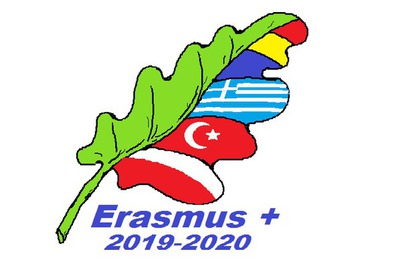 EnglishRomanianTurkishGreekPolishHello
alomerhaba γειά σουcześćHow are you ?
ce faciNasılsın ?
τι κάνετε;
jak się maszWelcomebun venitHoş geldiniz
καλωσορίστεwitamyCan you help me ?Mă poți ajutaBana yardım eder misiniz ?Μπορείτε να με βοηθήσετε
Możesz mi pomócPlease/ vă roglütfenπαρακαλώProszęsorryScuzeÖzür dilerimσυγνώμηPrzepraszamNice to meet you !Frumos să vă cunosc!Tanıştığıma memnun oldum. Χαίρομαι που σε γνωρίζω!Miło cię poznać !It's goodEste bineiyiείναι καλόjest dobrzeThank youMulţumescTeşekkür ederimΕυχαριστώDziękiWhat is your nameCum te numeşti ?Adın ne ?Ποιο είναι το όνομά σας;Jak masz na imie?